Publicado en San Sebastián - Gipuzkoa el 27/03/2020 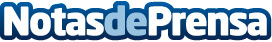 El COEGI ofrece asesoría psicológica individual gratuita para enfermeras durante la crisis Covid-19El objetivo es facilitarles el apoyo psicológico necesario durante esta crisis sanitaria en la que están afrontando situaciones de estrés y frustración sin precedentesDatos de contacto:COMUNICACIÓN COLEGIO ENFERMERÍA GIPUZKOA943223750Nota de prensa publicada en: https://www.notasdeprensa.es/el-coegi-ofrece-asesoria-psicologica Categorias: Medicina Industria Farmacéutica Sociedad País Vasco Solidaridad y cooperación Bienestar Consultoría http://www.notasdeprensa.es